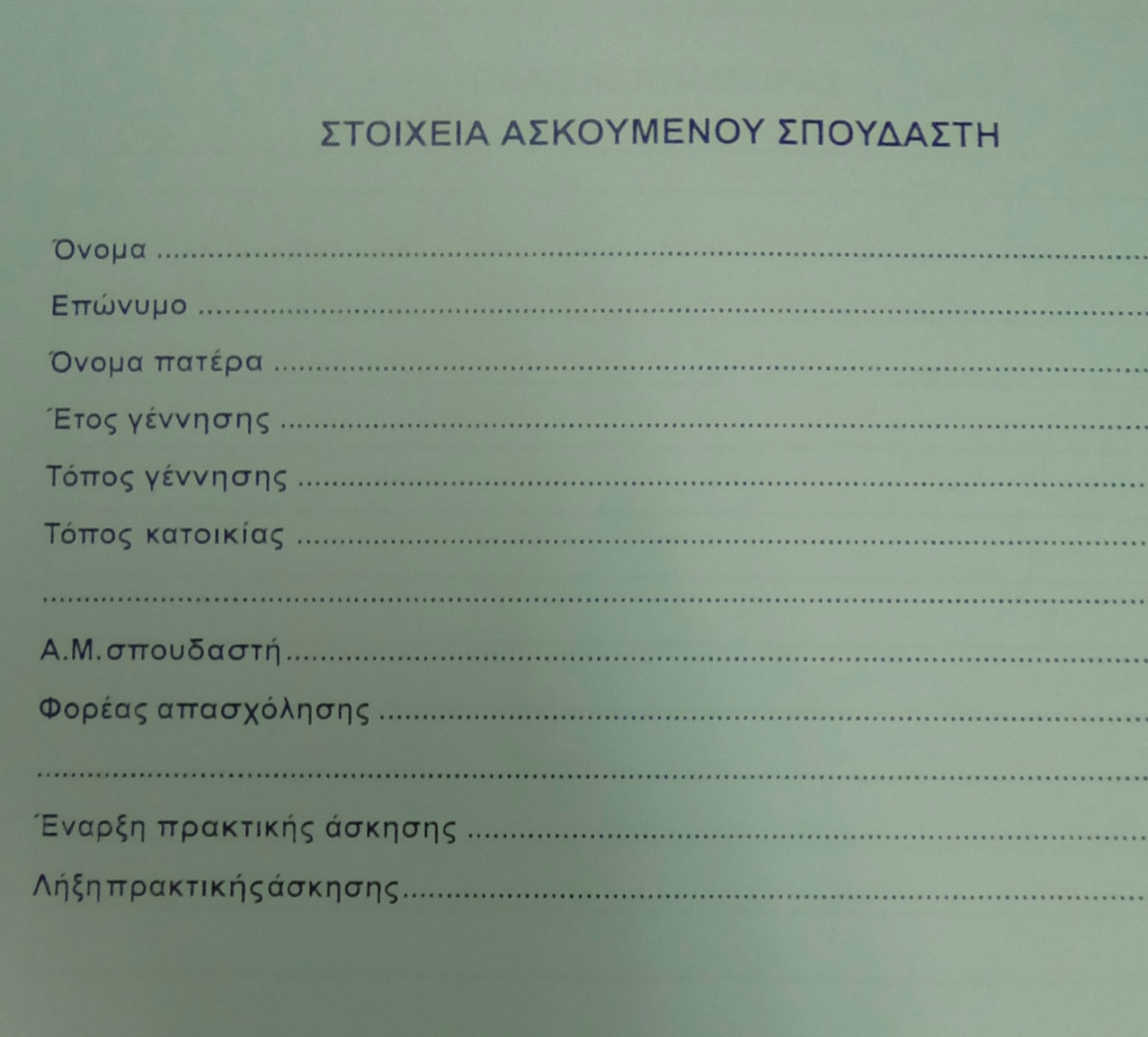 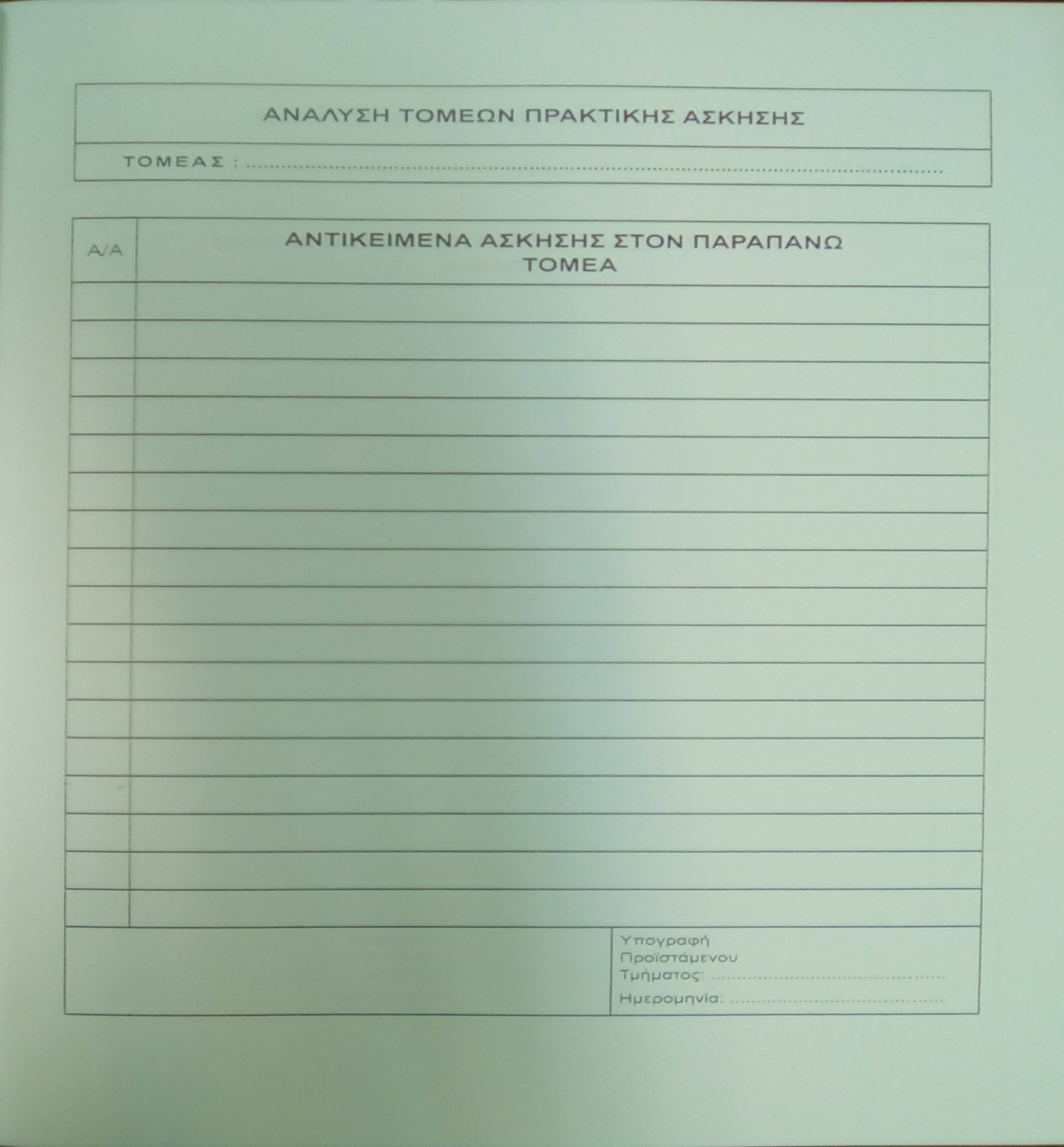 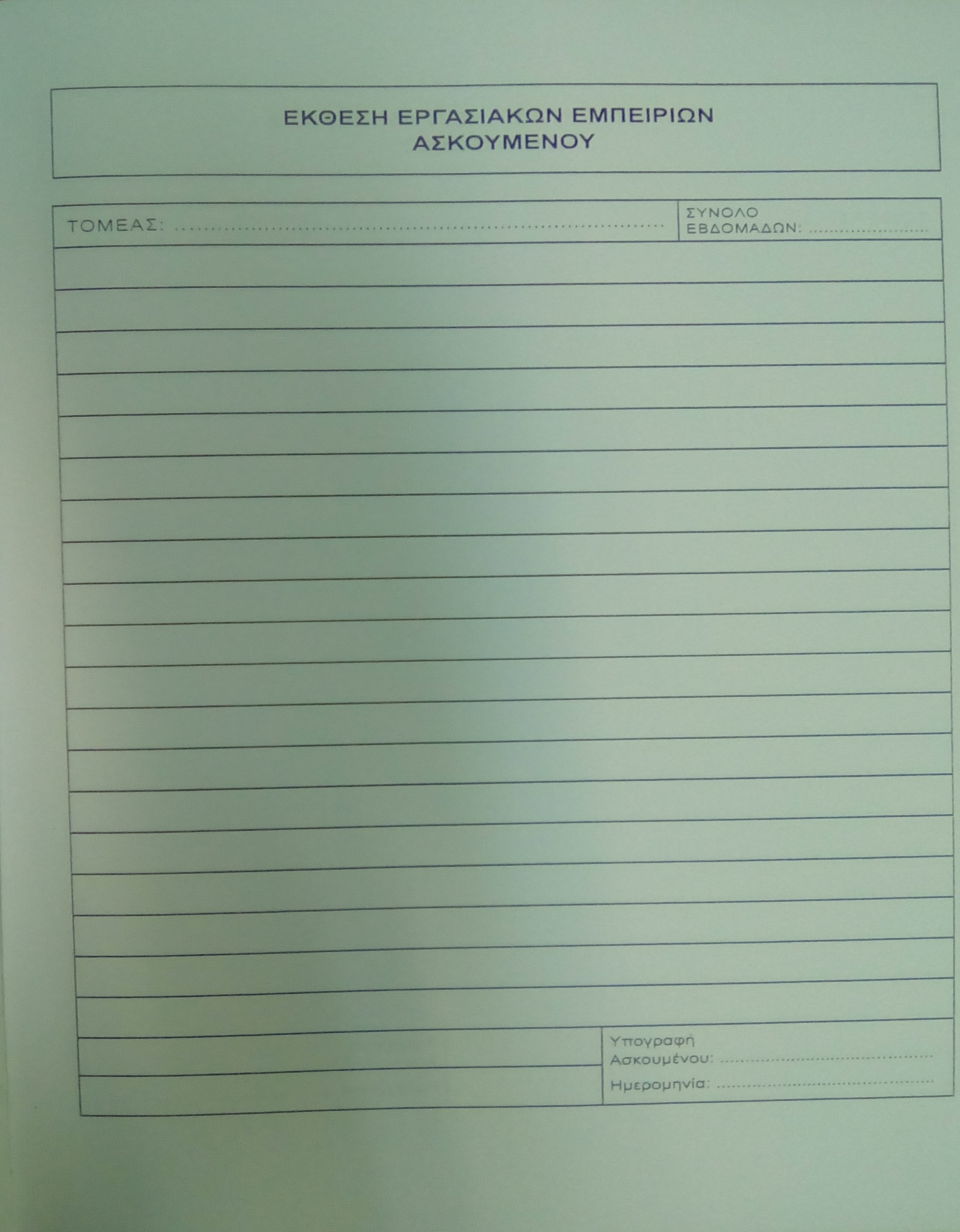 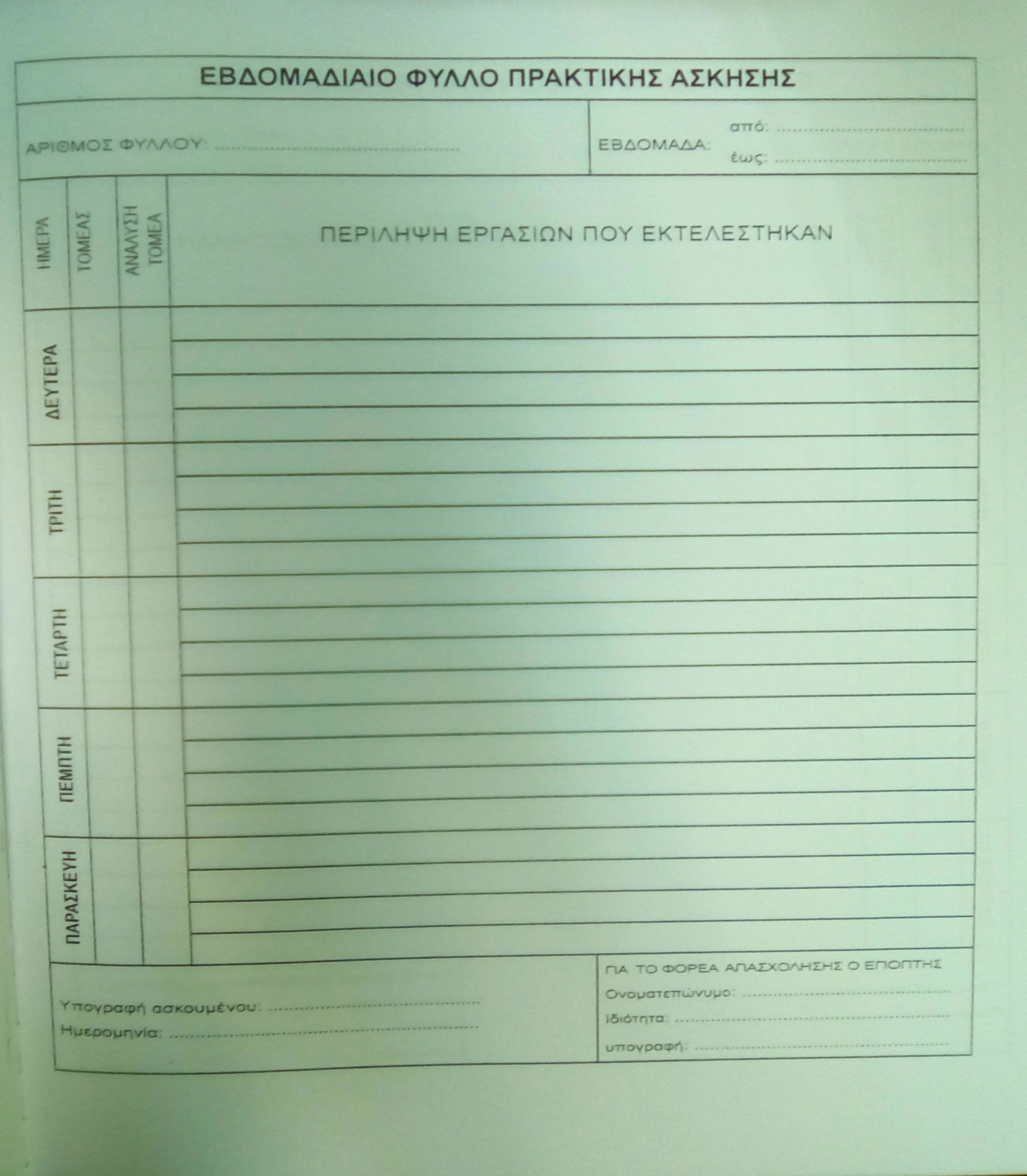 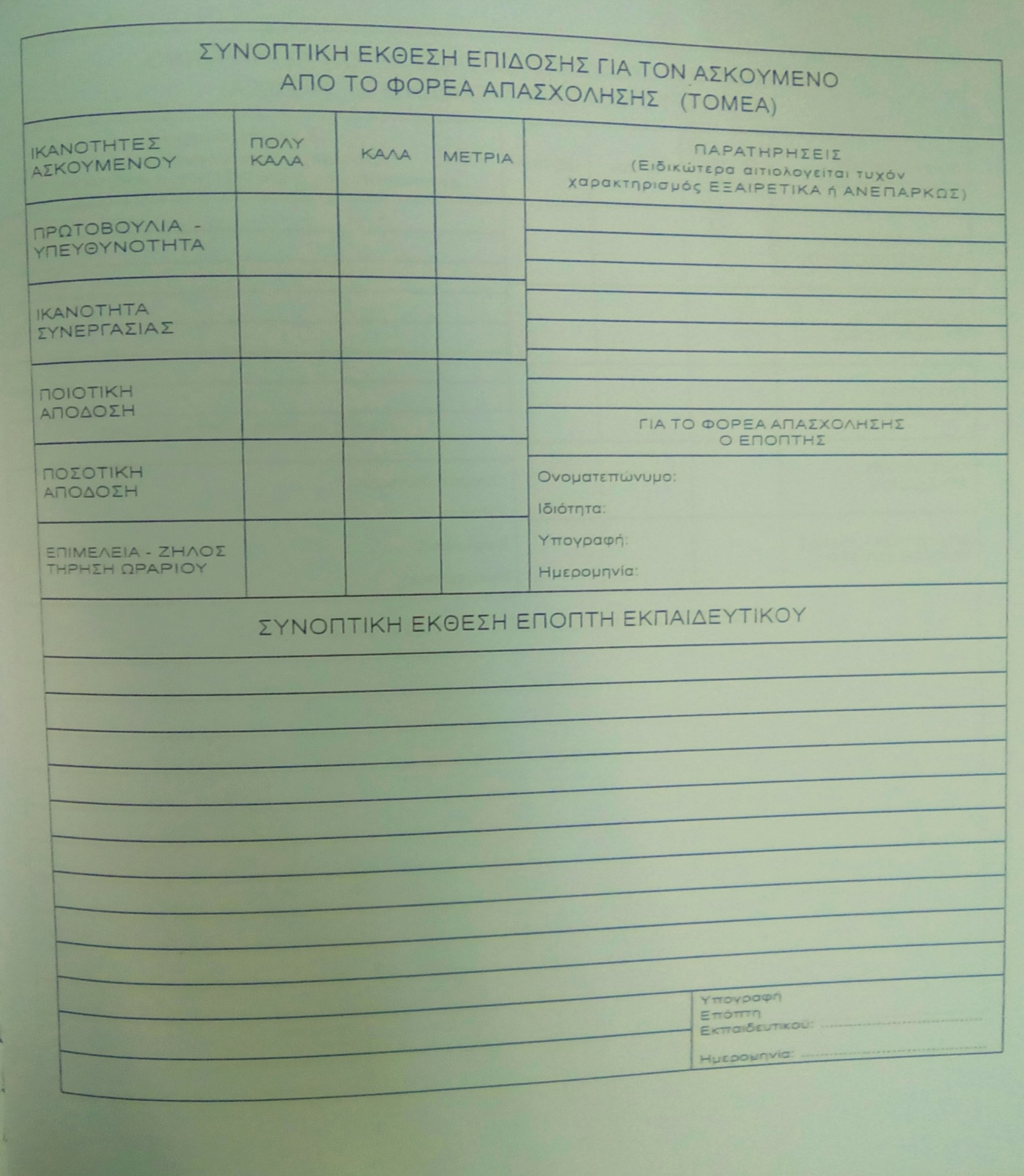 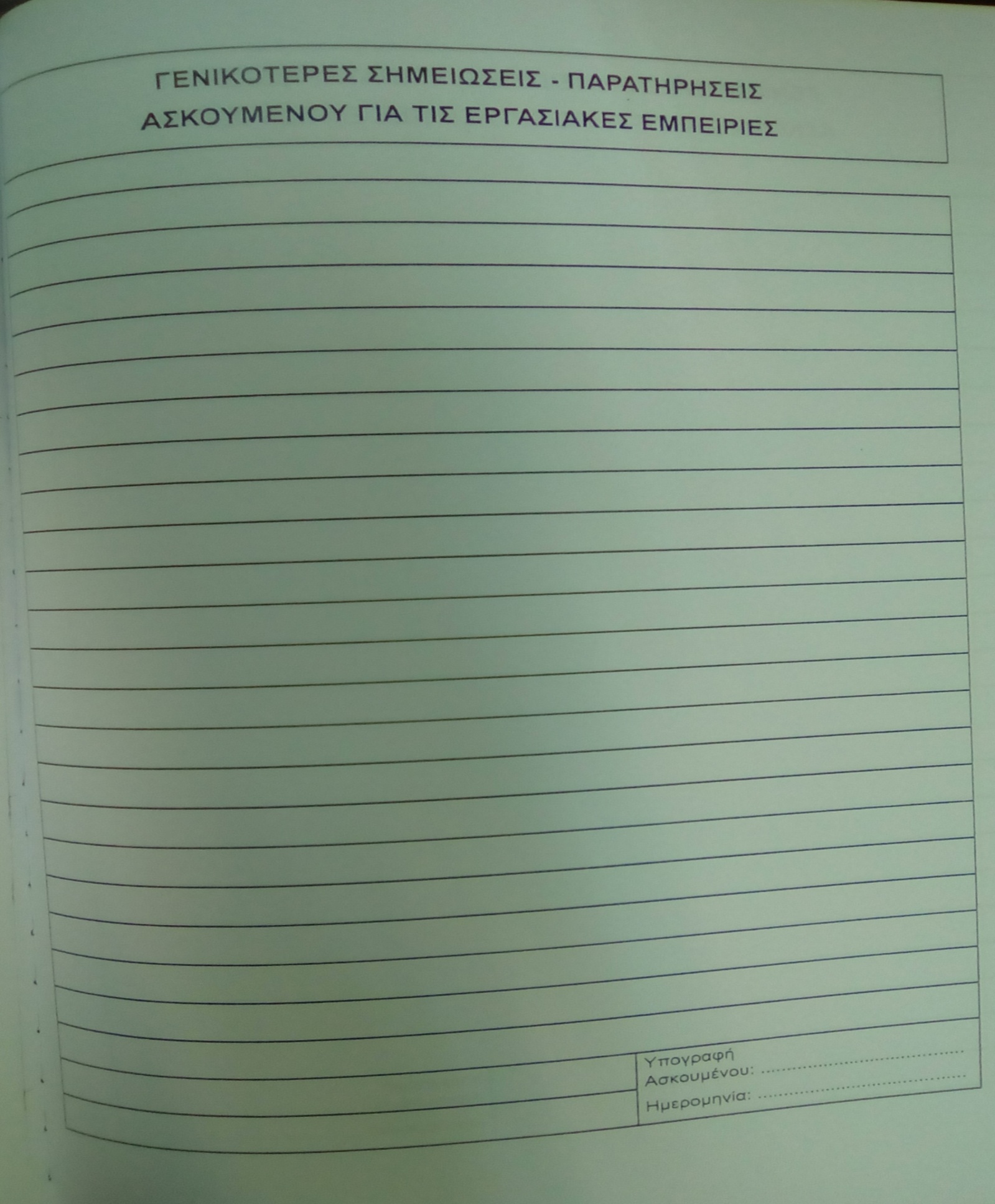 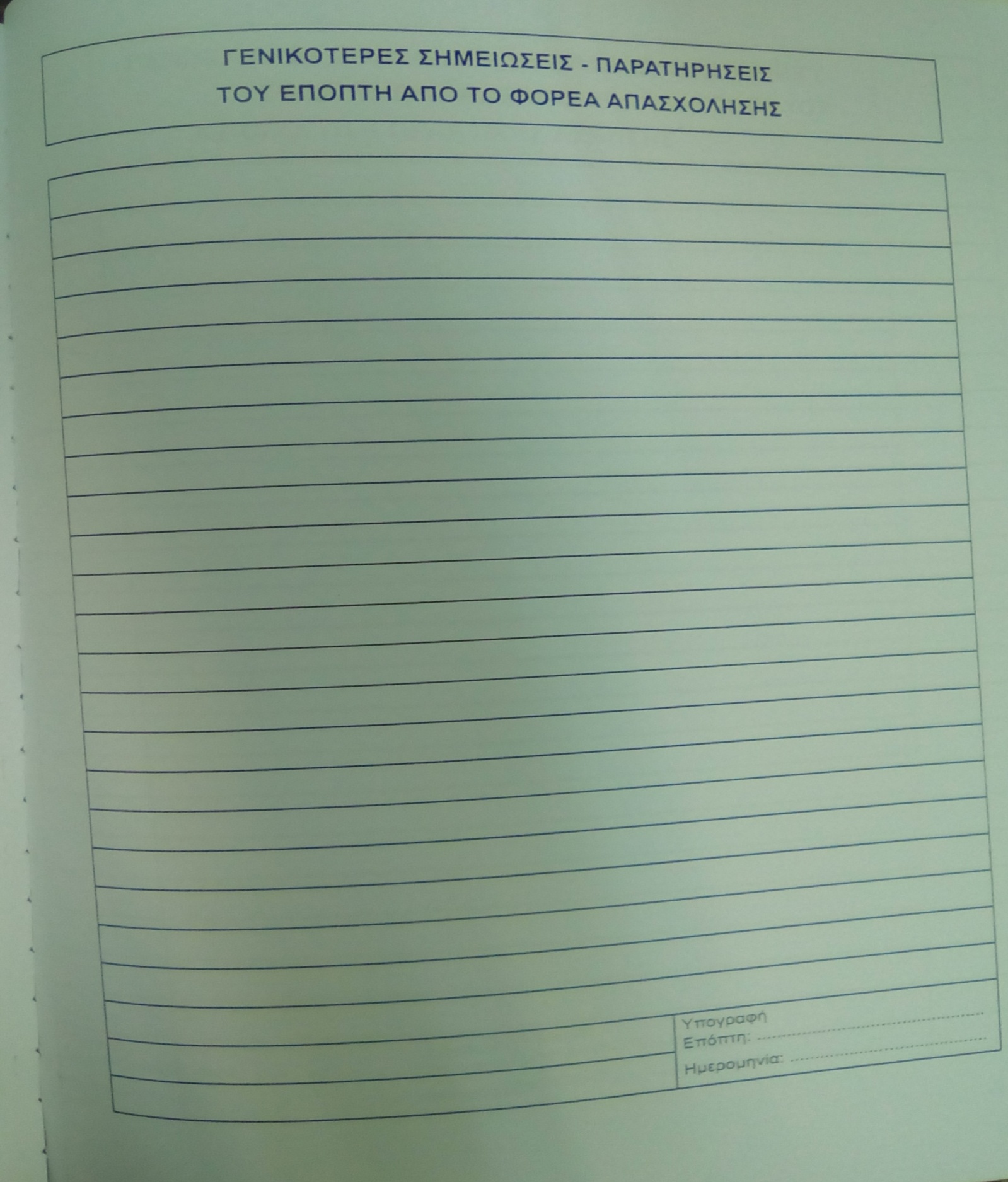 ΤΙΤΛΟΣ ΣΕΛΙΔΑΣΟΔΗΓΙΕΣ ΣΥΜΠΛΗΡΩΣΗΣΣΤΟΙΧΕΙΑ ΑΣΚΟΥΜΕΝΟΥ ΣΠΟΥΔΑΣΤΗΠΛΗΡΩΣ ΣΥΜΠΛΗΡΩΜΕΝΟ - ΣΦΡΑΓΙΔΑ ΤΜΗΜΑΤΟΣΤΙΤΛΟΣ ΣΕΛΙΔΑΣΟΔΗΓΙΕΣ ΣΥΜΠΛΗΡΩΣΗΣΑΝΑΛΥΣΗ ΤΟΜΕΩΝ Π.Α.ΣΕ ΚΆΘΕ ΤΟΜΕΑ ΑΝΑΦΕΡΟΝΤΑΙ ΤΑ ΑΝΤΙΚΕΙΜΕΝΑ  ΠΟΥ ΑΣΚΗΘΗΚΕ Ο ΦΟΙΤΗΤΗΣ.                                                                                                                          ΠΙΘΑΝΑ ΝΑ ΜΗΝ ΥΠΑΡΧΟΥΝ ΣΤΟ ΦΟΡΕΑ ΚΑΙ ΟΙ 6 ΤΟΜΕΙΣ                                 ΤΑ ΑΝΤΙΚΕΙΜΕΝΑ ΑΣΚΗΣΗΣ ΠΟΥ ΒΕΒΑΙΩΝΕΙ Ο ΦΟΡΕΑΣ ΜΠΟΡΕΙ ΝΑ ΜΗΝ ΕΊΝΑΙ ΠΛΗΡΩΣ ΤΑΥΤΙΣΜΕΝΑ ΜΕ ΤΙΣ ΑΠΑΙΤΗΣΕΙΣ ΤΟΥ ΤΜΗΜΑΤΟΣ ΙΑΤΡΙΚΩΝ ΕΡΓΑΣΤΗΡΙΩΝ                                                                                                           ΥΠΟΓΡΑΦΗ & ΣΦΡΑΓΙΔΑ ΤΟΜΕΑΤΙΤΛΟΣ ΣΕΛΙΔΑΣΟΔΗΓΙΕΣ ΣΥΜΠΛΗΡΩΣΗΣΕΚΘΕΣΗ ΕΡΓΑΣΙΑΚΩΝ ΕΜΠΕΙΡΙΩΝ ΑΣΚΟΥΜΕΝΟΥ ΠΕΡΙΓΡΑΦΗ ΑΠΌ ΤΟΝ ΦΟΙΤΗΤΗ ΤΩΝ ΕΜΠΕΙΡΙΩΝ ΑΝΑ ΤΟΜΕΑ ΤΙΤΛΟΣ ΣΕΛΙΔΑΣΟΔΗΓΙΕΣ ΣΥΜΠΛΗΡΩΣΗΣΕΒΔΟΜΑΔΙΑΙΟ ΦΥΛΛΟ ΠΡΑΚΤΙΚΗΣ ΑΣΚΗΣΗΣΚΑΘΗΜΕΡΙΝΗ ΚΑΤΑΓΡΑΦΗ ΑΠΌ ΤΟΝ ΦΟΙΤΗΤΗ ΤΩΝ ΕΡΓΑΣΙΩΝ ΠΟΥ ΕΚΤΕΛΕΣΤΗΚΑΝ ΑΠΌ ΤΟΝ ΙΔΙΟ.   ΟΙ ΕΡΓΑΣΙΕΣ ΘΑ ΕΧΟΥΝ ΤΑΥΤΙΣΗ ΜΕ ΤΑ ΑΝΤΙΚΕΙΜΕΝΑ ΑΣΚΗΣΗΣ ΠΟΥ ΠΕΡΙΓΡΑΦΤΗΚΑΝ ΣΤΗΝ ΑΝΑΛΥΣΗ ΤΟΜΕΩΝ, ΟΠΩΣ ΚΑΙ Η ΧΡΟΝΙΚΗ ΔΕΙΆΡΚΕΙΑ ΑΝΑ ΤΟΜΕΑ                                                                                           ΣΥΜΠΛΗΡΩΜΕΝΑ ΠΛΗΡΩΣ: ΑΡΙΘΜΟΣ ΦΥΛΛΟΥ ΕΒΔΟΜΑΔΑ, ΤΟΜΕΑΣ, ΑΝΑΛΥΣΗ ΤΟΜΕΑ, ΥΠΟΓΡΑΦΗ ΦΟΙΤΗΤΗ, ΥΠΟΓΡΑΦΗ ΕΠΟΠΤΗ ΤΟΥ ΦΟΡΕΑ, ΣΦΡΑΓΙΔΑ ΦΟΡΕΑ, ΗΜΕΡΟΜΗΝΙΕΣ                                                                                     ΤΙΤΛΟΣ ΣΕΛΙΔΑΣΟΔΗΓΙΕΣ ΣΥΜΠΛΗΡΩΣΗΣΣΥΝΟΠΤΙΚΗ ΕΚΘΕΣΗ ΕΠΙΔΟΣΗΣ ΓΙΑ ΤΟΝ ΑΣΚΟΥΜΕΝΟ  ΑΠΌ ΤΟΝ ΦΟΡΕΑ ΑΠΑΣΧΟΛΗΣΗΣΣΥΜΠΛΗΡΩΝΕΤΑΙ ΑΠΌ ΤΟΝ ΦΟΡΕΑ ΤΟ ΜΙΣΟ ΕΠΑΝΩ ΤΜΗΜΑ ΤΗΣ ΣΕΛΙΔΑΣ     ΜΙΑ ΕΚΘΕΣΗ ΑΝΑ ΤΟΜΕΑ (ΝΑ ΑΝΑΓΡΑΦΕΤΑΙ Ο ΤΟΜΕΑΣ)ΤΙΤΛΟΣ ΣΕΛΙΔΑΣΟΔΗΓΙΕΣ ΣΥΜΠΛΗΡΩΣΗΣΓΕΝΙΚΟΤΕΡΕΣ ΣΗΜΕΙΩΣΕΙΣ - ΠΑΡΑΤΗΡΗΣΕΙΣ ΑΣΚΟΥΜΕΝΟΥ ΓΙΑ ΤΙΣ ΕΡΓΑΣΙΑΚΕΣ ΕΜΠΕΙΡΙΕΣΣΥΜΠΛΗΡΩΝΕΤΑΙ ΑΠΌ ΤΟΝ ΦΟΙΤΗΤΗ. ΜΠΟΡΕΙ ΝΑ ΥΠΑΡΞΕΙ ΚΑΙ ΜΟΝΟ ΜΙΑ. ΠΕΡΙΓΡΑΦΕΙ ΓΝΩΣΕΙΣ ΠΟΥ ΑΠΕΚΤΗΣΕ, ΣΥΝΕΡΓΑΣΙΑ ΜΕ ΤΟΝ ΦΟΡΕΑ κ.αΤΙΤΛΟΣ ΣΕΛΙΔΑΣΟΔΗΓΙΕΣ ΣΥΜΠΛΗΡΩΣΗΣΓΕΝΙΚΟΤΕΡΕΣ ΣΗΜΕΙΩΣΕΙΣ - ΠΑΡΑΤΗΡΗΣΕΙΣ ΤΟΥ ΕΠΟΠΤΗ ΑΠΌ ΤΟΝ ΦΟΡΕΑ ΑΠΑΣΧΟΛΗΣΗΣΥΜΠΛΗΡΩΝΕΤΑΙ ΑΠΌ ΤΟΝ ΦΟΡΕΑ ΑΠΑΣΧΟΛΗΣΗΣ. ΠΕΡΙΓΡΑΦΕΙ ΙΚΑΝΟΤΗΤΕΣ-ΔΕΞΙΟΤΗΤΕΣ- ΧΑΡΑΚΤΗΡΙΣΤΙΚΑ ΤΗΣ ΠΡΟΣΩΠΙΚΟΤΗΤΑΣ ΠΟΥ ΑΦΟΡΟΎΝ ΤΟΝ ΡΟΛΟ ΤΟΥ ΦΟΙΤΗΤΗ ΩΣ ΑΣΚΟΥΜΕΝΟΥ ΣΤΗΝ ΕΙΔΙΚΟΤΗΤΑ ΤΟΥ.   ΜΠΟΡΕΙ ΝΑ ΥΠΑΡΞΕΙ Κ ΜΟΝΟ ΜΙΑ                                                                                                                             ΥΠΟΓΡΑΦΗ ΕΠΟΠΤΗ & ΣΦΡΑΓΙΔΑ